T.C.İZMİR DEMOKRASİ ÜNİVERSİTESİSOSYAL BİLİMLER ENSTİTÜSÜ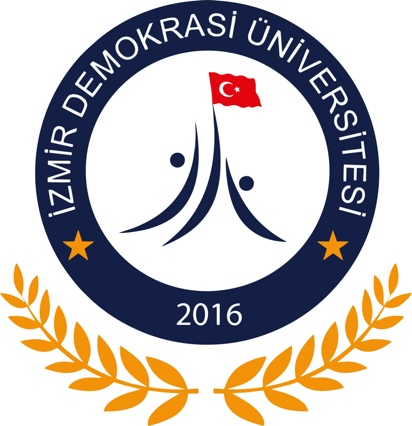 TEZ BAŞLIĞIYÜKSEK LİSANS/ DOKTORA TEZİÖğrencinin ADI SOYADIÖğrenci NumarasıAnabilim Dalı AdıProgram AdıTez Danışmanı. Unvan. Ad SOYADTEZİN SAVUNULDUĞU AY/YIL